Daily Behavior Report CardSchool-Wide Expectation54321Safe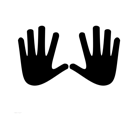 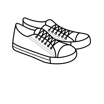 Stays in assigned areaKeeps hands, feet and objects to selfWalks with a purposeIn classroom but out of assigned areaPushing or horseplayLoitering or runningLeaves the classroom or building without permission or skips classPhysical aggression or confrontationRespectful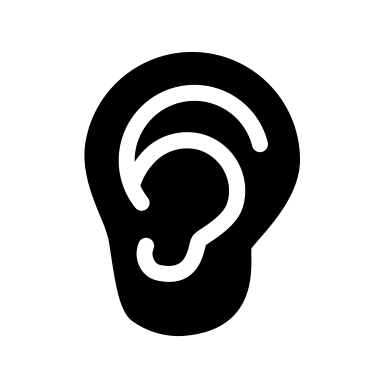 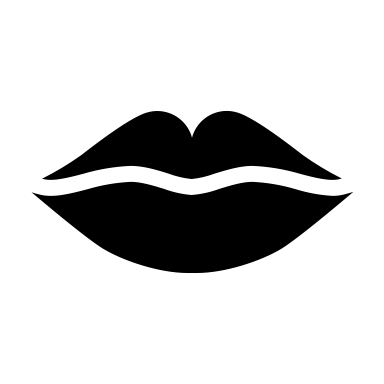 Uses appropriate tone, volume and languageListens to others and talks in turnMakes negative comments, raises voice or yellsMakes disruptive noises, talks out of turnUses profanity, makes threats or bullying behaviorsResponsible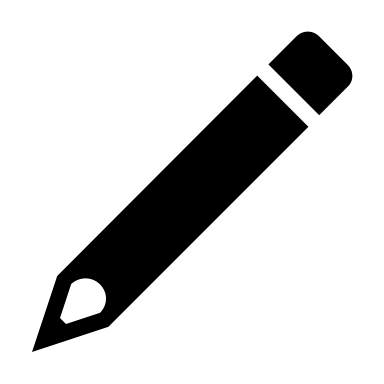 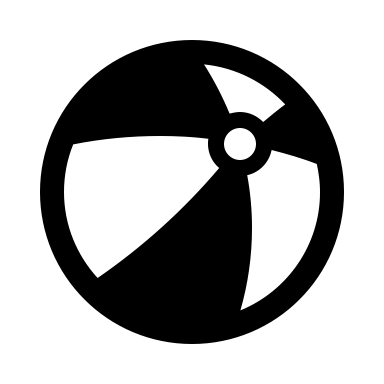 Brings necessary materials and personal itemsParticipates in classroom activities and assignmentsDoes not bring or misuses materials or other personal itemsRefuses to do work or is off-taskVandalism, theftPlagiarism, cheatingBehavior Goal1st Period2nd Period3rd Period4th Period5th Period6th Period7th PeriodAverageSafeRespectfulResponsibleTeacher Initial